О повестке шестого (очередного) пленарного заседания Государственного Собрания (Ил Тумэн) Республики Саха (Якутия)Государственное Собрание (Ил Тумэн) Республики Саха (Якутия)                                      п о с т а н о в л я е т:включить в повестку (очередного) пленарного заседания Государственного Собрания (Ил Тумэн) Республики Саха (Якутия) следующие вопросы:1. О проекте постановления Государственного Собрания (Ил Тумэн) Республики Саха (Якутия) «О консолидации усилий по вопросам реализации государственной миграционной политики в Республике Саха (Якутия)».Доклад Петра Васильевича Гоголева, Председателя Государственного Собрания  	(Ил Тумэн) Республики Саха (Якутия).Содоклад Алексея Ильича Еремеева, председателя постоянного комитета  	Государственного Собрания (Ил Тумэн) Республики Саха (Якутия)  	по государственному строительству и законодательству.2. О проекте постановления Государственного Собрания (Ил Тумэн) Республики Саха (Якутия) «Об утверждении члена Общественной палаты Республики Саха (Якутия)».Доклад Алексея Ильича Еремеева, председателя постоянного комитета  	Государственного Собрания (Ил Тумэн) Республики Саха (Якутия)  	по государственному строительству и законодательству.3. О проекте постановления Государственного Собрания (Ил Тумэн) Республики Саха (Якутия) «Об избрании на должность мирового судьи судебного участка № 12 Горного района Республики Саха (Якутия)».Доклад Алексея Ильича Еремеева, председателя постоянного комитета  	Государственного Собрания (Ил Тумэн) Республики Саха (Якутия)  	по государственному строительству и законодательству.4. О проекте постановления Государственного Собрания (Ил Тумэн) Республики Саха (Якутия) «Об избрании на должность мирового судьи судебного участка № 44 города Якутска Республики Саха (Якутия)».Доклад Алексея Ильича Еремеева, председателя постоянного комитета  	Государственного Собрания (Ил Тумэн) Республики Саха (Якутия)  	по государственному строительству и законодательству.5. О проекте постановления Государственного Собрания (Ил Тумэн) Республики Саха (Якутия) «Об избрании представителей Государственного Собрания (Ил Тумэн) Республики Саха (Якутия) в квалификационной комиссии при Адвокатской палате Республики Саха (Якутия)».Доклад Алексея Ильича Еремеева, председателя постоянного комитета  	Государственного Собрания (Ил Тумэн) Республики Саха (Якутия)  	по государственному строительству и законодательству.6. О проекте постановления Государственного Собрания (Ил Тумэн) Республики Саха (Якутия) «О согласовании кандидатуры для назначения на должность Прокурора Республики Саха (Якутия)».Доклад Игоря Викторовича Ткачева, заместителя Генерального Прокурора  	Российской Федерации.Содоклад Айсена Сергеевича Николаева, Главы Республики Саха (Якутия).Содоклад Алексея Ильича Еремеева, председателя постоянного комитета  	Государственного Собрания (Ил Тумэн) Республики Саха (Якутия)  	по государственному строительству и законодательству.7. О проекте постановления Государственного Собрания (Ил Тумэн) Республики Саха (Якутия) «Об отчете о деятельности органов внутренних дел по Республике Саха (Якутия) за 2018 год».Доклад Владимира Николаевича Прокопенко, министра внутренних дел 	по Республике Саха (Якутия).Содоклад Алексея Ильича Еремеева, председателя постоянного комитета  	Государственного Собрания (Ил Тумэн) Республики Саха (Якутия)  	по государственному строительству и законодательству.8. О проекте закона Республики Саха (Якутия) «О внесении изменений в Закон Республики Саха (Якутия) «О государственном бюджете Республики Саха (Якутия)                     на 2019 год и на плановый период 2020 и 2021 годов» (законодательная инициатива          Главы Республики Саха (Якутия), первое чтение).Доклад Валерия Алексеевича Жондорова, министра финансов  	Республики Саха (Якутия).Содоклад Ирины Диевны Басовой, заместителя председателя Счетной палаты  	Республики Саха (Якутия).Содоклад Юрия Михайловича Николаева, председателя постоянного комитета  	Государственного Собрания (Ил Тумэн) Республики Саха (Якутия)  	по бюджету, финансам, налоговой и ценовой политике,  	вопросам собственности и приватизации.9. О проекте закона Республики Саха (Якутия) «О внесении изменения в статью 14 Закона Республики Саха (Якутия) «О налоговой политике Республики Саха (Якутия)» (законодательная инициатива Главы Республики Саха (Якутия), первое чтение).Доклад Майи Андреевны Даниловой, министра экономики  	Республики Саха (Якутия).Содоклад Юрия Михайловича Николаева, председателя постоянного комитета  	Государственного Собрания (Ил Тумэн) Республики Саха (Якутия)  	по бюджету, финансам, налоговой и ценовой политике,  	вопросам собственности и приватизации.10. О проекте конституционного закона Республики Саха (Якутия) «О внесении изменения в статью 5 Конституционного закона Республики Саха (Якутия)                                    «О Государственном Собрании (Ил Тумэн) Республики Саха (Якутия)» (законодательная инициатива народного депутата Республики Саха (Якутия) А.Ю.Николаева,                            первое чтение).Доклад Андрея Юрьевича Николаева, народного депутата  	Республики Саха (Якутия).Содоклад Алексея Ильича Еремеева, председателя постоянного комитета  	Государственного Собрания (Ил Тумэн) Республики Саха (Якутия)  	по государственному строительству и законодательству.11. О проекте закона Республики Саха (Якутия) «О внесении изменений                                в статью 25 Закона Республики Саха (Якутия) «О профилактике правонарушений в Республике Саха (Якутия)» (законодательная инициатива народных депутатов Республики Саха (Якутия) Г.П.Парахина, Н.Л.Румянцевой; первое чтение).Доклад Гаврила Павловича Парахина, народного депутата  	Республики Саха (Якутия).Содоклад Алексея Ильича Еремеева, председателя постоянного комитета  	Государственного Собрания (Ил Тумэн) Республики Саха (Якутия)  	по государственному строительству и законодательству.12. О проекте закона Республики Саха (Якутия) «О внесении изменений в Закон Республики Саха (Якутия) «О статусе народного депутата Республики Саха (Якутия)»                      и в статьи 13.8 и 13.9 Кодекса Республики Саха (Якутия) об административных правонарушениях» (законодательная инициатива народного депутата Республики Саха (Якутия) А.И.Еремеева, первое чтение).Доклад Алексея Ильича Еремеева, председателя постоянного комитета  	Государственного Собрания (Ил Тумэн) Республики Саха (Якутия)  	по государственному строительству и законодательству.13. О проекте закона Республики Саха (Якутия) «О внесении изменений в статью 4 Закона Республики Саха (Якутия) «О статусе народного депутата Республики Саха (Якутия)» (законодательная инициатива народного депутата Республики Саха (Якутия) А.И.Еремеева, первое чтение).Доклад Алексея Ильича Еремеева, председателя постоянного комитета  	Государственного Собрания (Ил Тумэн) Республики Саха (Якутия)  	по государственному строительству и законодательству.14. О проекте закона Республики Саха (Якутия) «О внесении изменений                             в статью 11 Закона Республики Саха (Якутия) «О противодействии коррупции в Республике Саха (Якутия)» (законодательная инициатива народных депутатов Республики Саха (Якутия) А.И.Еремеева, Н.Л.Румянцевой; первое чтение).Доклад Алексея Ильича Еремеева, председателя постоянного комитета  	Государственного Собрания (Ил Тумэн) Республики Саха (Якутия)  	по государственному строительству и законодательству.15. О проекте закона Республики Саха (Якутия) «О внесении изменений в Закон Республики Саха (Якутия) «О бюджетном устройстве и бюджетном процессе в Республике Саха (Якутия)» (законодательная инициатива Правительства Республики Саха (Якутия), первое чтение).Доклад Валерия Алексеевича Жондорова, министра финансов  	Республики Саха (Якутия).Содоклад Юрия Михайловича Николаева, председателя постоянного комитета  	Государственного Собрания (Ил Тумэн) Республики Саха (Якутия)  	по бюджету, финансам, налоговой и ценовой политике,  	вопросам собственности и приватизации.16. О проекте закона Республики Саха (Якутия) «О внесении изменений в Закон Республики Саха (Якутия) «О бюджетном устройстве и бюджетном процессе в Республике Саха (Якутия)» (законодательная инициатива народных депутатов Республики Саха (Якутия) Ю.М.Николаева, Г.Н.Алексеева, Я.А.Ефимова; первое чтение).Доклад Юрия Михайловича Николаева, председателя постоянного комитета  	Государственного Собрания (Ил Тумэн) Республики Саха (Якутия)  	по бюджету, финансам, налоговой и ценовой политике,  	вопросам собственности и приватизации.17. О проекте закона Республики Саха (Якутия) «О внесении изменения в статью 6 Закона Республики Саха (Якутия) «Об инвестиционной деятельности в Республике Саха (Якутия)» (законодательная инициатива народного депутата Республики Саха (Якутия) П.П.Петрова, первое чтение).Доклад Павла Петровича Петрова, председателя постоянного комитета  	Государственного Собрания (Ил Тумэн) Республики Саха (Якутия)  	по экономической, инвестиционной и промышленной политике.18. О проекте закона Республики Саха (Якутия) «О признании утратившим силу Закона Республики Саха (Якутия) «Об установлении запрета на розничную продажу слабоалкогольных тонизирующих напитков на территории Республики Саха (Якутия)» (законодательная инициатива народных депутатов Республики Саха (Якутия) И.И.Григорьева, В.С.Макарова; первое чтение).Доклад Игоря Иннокентьевича Григорьева, председателя постоянного комитета  	Государственного Собрания (Ил Тумэн) Республики Саха (Якутия)  	по предпринимательству, туризму и развитию инфраструктуры.19. О проекте закона Республики Саха (Якутия) «О внесении изменения в статью 9 Закона Республики Саха (Якутия) «О защите населения Республики Саха (Якутия)                       от туберкулезной инфекции и оказании противотуберкулезной помощи» (законодательная инициатива народных депутатов Республики Саха (Якутия) В.И.Чичигинарова, А.Н.Атласовой, О.Т.Михайловой, С.Б.Мыраан, Л.Л.Явловской, С.М.Березина;                      первое чтение).Доклад Семена Максимовича Березина, заместителя председателя постоянного  	комитета Государственного Собрания (Ил Тумэн) Республики Саха (Якутия)  	по здравоохранению, социальной защите, труду и занятости.20. О проекте закона Республики Саха (Якутия) «О внесении изменения в статью 4 Закона Республики Саха (Якутия) «Об охране здоровья населения в Республике Саха (Якутия)» (законодательная инициатива народных депутатов Республики Саха (Якутия) В.И.Чичигинарова, А.Н.Атласовой, А.А.Григорьевой, О.Т.Михайловой, С.Б.Мыраан, Л.Л.Явловской, С.М.Березина; первое чтение).Доклад Семена Максимовича Березина, заместителя председателя постоянного  	комитета Государственного Собрания (Ил Тумэн) Республики Саха (Якутия)  	по здравоохранению, социальной защите, труду и занятости.21. О проекте закона Республики Саха (Якутия) «О внесении изменений в Закон Республики Саха (Якутия) «Об охоте и о сохранении охотничьих ресурсов» (законодательная инициатива народных депутатов Республики Саха (Якутия) В.М.Прокопьева, А.А.Семенова, П.В.Гоголева, В.А.Местникова, М.Д.Гуляева, В.И.Чичигинарова, А.М.Находкина, Е.А.Перфильева, И.И.Григорьева; первое чтение).Доклад Владимира Михайловича Прокопьева, председателя постоянного комитета  	Государственного Собрания (Ил Тумэн) Республики Саха (Якутия)  	по земельным отношениям, природным ресурсам и экологии.22. О проекте закона Республики Саха (Якутия) «О внесении изменений в Земельный кодекс Республики Саха (Якутия)» (законодательная инициатива Правительства Республики Саха (Якутия), первое чтение).Доклад Евгении Васильевны Григорьевой, министра имущественных 	и земельных отношений Республики Саха (Якутия).Содоклад Владимира Михайловича Прокопьева, председателя постоянного  	комитета Государственного Собрания (Ил Тумэн) Республики Саха (Якутия)  	по земельным отношениям, природным ресурсам и экологии.23. О проекте закона Республики Саха (Якутия) «О внесении изменений в Закон Республики Саха (Якутия) «О рыболовстве, рыбном хозяйстве и сохранении водных биологических ресурсов» (законодательная инициатива народных депутатов Республики Саха (Якутия) В.М.Прокопьева, А.Н.Атласовой; первое чтение).Доклад Владимира Михайловича Прокопьева, председателя постоянного комитета  	Государственного Собрания (Ил Тумэн) Республики Саха (Якутия)  	по земельным отношениям, природным ресурсам и экологии.24. О проекте закона Республики Саха (Якутия) «О внесении изменений                             в статьи 11 и 26 Закона Республики Саха (Якутия) «О муниципальной службе в Республике Саха (Якутия)» (законодательная инициатива народного депутата Республики Саха (Якутия) В.А.Местникова, первое чтение).Доклад Василия Александровича Местникова, председателя постоянного комитета  	Государственного Собрания (Ил Тумэн) Республики Саха (Якутия)  	по вопросам местного самоуправления.25. О проекте закона Республики Саха (Якутия) «О статусе многодетной семьи в Республике Саха (Якутия)» (законодательная инициатива народных депутатов Республики Саха (Якутия) А.Н.Атласовой, Ф.В.Габышевой, П.В.Гоголева, А.А.Григорьевой, М.Д.Гуляева, В.И.Чичигинарова, О.Т.Михайловой, Н.Л.Румянцевой, Н.Ф.Захаровой, В.А.Лютого; первое чтение).Доклад Алены Николаевны Атласовой, председателя постоянного комитета  	Государственного Собрания (Ил Тумэн) Республики Саха (Якутия)  	по делам семьи и детства.26. О проекте закона Республики Саха (Якутия «О внесении изменений в Закон Республики Саха (Якутия) «Об Уполномоченном по правам ребенка в Республике Саха (Якутия)» (законодательная инициатива народных депутатов Республики Саха (Якутия) А.Н.Атласовой, А.А.Григорьевой; первое чтение).Доклад Алены Николаевны Атласовой, председателя постоянного комитета  	Государственного Собрания (Ил Тумэн) Республики Саха (Якутия)  	по делам семьи и детства.27. О проекте закона Республики Саха (Якутия) «О внесении изменений в Закон Республики Саха (Якутия) «О комиссиях по делам несовершеннолетних и защите их прав» (законодательная инициатива народных депутатов Республики Саха (Якутия) А.Н.Атласовой, Е.Х.Голомаревой, Я.А.Ефимова, В.М.Прокопьева, О.Т.Михайловой, Н.Л.Румянцевой, Н.Ф.Захаровой, В.А.Лютого; первое чтение).Доклад Алены Николаевны Атласовой, председателя постоянного комитета  	Государственного Собрания (Ил Тумэн) Республики Саха (Якутия)  	по делам семьи и детства.28. О проекте закона Республики Саха (Якутия) «О внесении изменения в статью 3 Закона Республики Саха (Якутия) «О размере и порядке выплаты денежных средств на детей-сирот и детей, оставшихся без попечения родителей и находящихся под опекой (попечительством) и в приемных семьях, и о наделении органов местного самоуправления отдельными государственными полномочиями по осуществлению выплаты денежных средств» (законодательная инициатива народного депутата Республики Саха (Якутия) А.Н.Атласовой, первое чтение).Доклад Алены Николаевны Атласовой, председателя постоянного комитета  	Государственного Собрания (Ил Тумэн) Республики Саха (Якутия)  	по делам семьи и детства.29. О проекте закона Республики Саха (Якутия) «О внесении изменения                               в статью 14.2 Закона Республики Саха (Якутия) «О физической культуре и спорте в Республике Саха (Якутия)» (законодательная инициатива народных депутатов Республики Саха (Якутия) М.Д.Гуляева, А.А.Григорьевой, Ю.П.Баишева, А.В.Сусоева, Г.А.Васильева, В.С.Макарова, Г.П.Парахина; первое чтение).Доклад Михаила Дмитриевича Гуляева, председателя постоянного комитета  	Государственного Собрания (Ил Тумэн) Республики Саха (Якутия)  	по делам молодежи, физической культуре и спорту.30. О проекте закона Республики Саха (Якутия) «О внесении изменений в статью 7 Закона Республики Саха (Якутия) «О детско-юношеском спорте в Республике Саха (Якутия)» (законодательная инициатива народных депутатов Республики Саха (Якутия) М.Д.Гуляева, А.А.Григорьевой, Ю.П.Баишева, Ф.В.Габышевой, А.Н.Атласовой, А.В.Сусоева; первое чтение).Доклад Михаила Дмитриевича Гуляева, председателя постоянного комитета  	Государственного Собрания (Ил Тумэн) Республики Саха (Якутия)  	по делам молодежи, физической культуре и спорту.31. О проекте Закона Республики Саха (Якутия) «О внесении изменений в статью 6 Закона Республики Саха (Якутия) «Об образовании в Республике Саха (Якутия)» (законодательная инициатива народных депутатов Республики Саха (Якутия) Ф.В.Габышевой, А.А.Григорьевой, М.Д.Гуляева, Е.Х.Голомаревой, П.В.Ксенофонтова, Ю.И.Григорьева; первое чтение).Доклад Феодосии Васильевны Габышевой, председателя постоянного комитета  	Государственного Собрания (Ил Тумэн) Республики Саха (Якутия)  	по науке, образованию, культуре, средствам массовой информации  	и делам общественных организаций.32. О проекте закона Республики Саха (Якутия) «О внесении изменений в Закон Республики Саха (Якутия) «О родовой, родоплеменной кочевой общине коренных малочисленных народов Севера» (законодательная инициатива народных депутатов Республики Саха (Якутия) Е.Х.Голомаревой, В.Н.Губарева В.М.Членова, И.И.Андреева, П.П.Юмшанова, а также А.И.Слепцова, Ю.Н.Садовникова, С.С.Павлова в период исполнения ими полномочий народного депутата Республики Саха (Якутия);                          второе чтение).Доклад Елены Христофоровны Голомаревой, председателя постоянного комитета  	Государственного Собрания (Ил Тумэн) Республики Саха (Якутия)  	по вопросам коренных малочисленных народов Севера и делам Арктики.33. О проекте закона Республики Саха (Якутия) «О внесении изменения                              в статью 20.1 Закона Республики Саха (Якутия) «О противодействии коррупции в Республике Саха (Якутия)» (законодательная инициатива народного депутата Республики Саха (Якутия) А.И.Еремеева, второе чтение).Доклад Алексея Ильича Еремеева, председателя постоянного комитета  	Государственного Собрания (Ил Тумэн) Республики Саха (Якутия)  	по государственному строительству и законодательству.34. О проекте закона Республики Саха (Якутия) «О внесении изменений в Закон Республики Саха (Якутия) «О муниципальной службе в Республике Саха (Якутия)» (законодательная инициатива Главы Республики Саха (Якутия), второе чтение).Доклад Василия Александровича Местникова, председателя постоянного комитета  	Государственного Собрания (Ил Тумэн) Республики Саха (Якутия)  	по вопросам местного самоуправления.35. О проекте закона Республики Саха (Якутия) «О внесении изменений в Закон Республики Саха (Якутия) «Об охране здоровья населения в Республике Саха (Якутия)» (законодательная инициатива народных депутатов Республики Саха (Якутия) Ю.П.Баишева, С.М.Березина, а также А.И.Корякина, О.В.Балабкиной, И.Ю.Григорьева в период исполнения ими полномочий народного депутата Республики Саха (Якутия); второе чтение).Доклад Семена Максимовича Березина, заместителя председателя постоянного  	комитета Государственного Собрания (Ил Тумэн) Республики Саха (Якутия)  	по здравоохранению, социальной защите, труду и занятости.36. О проекте закона Республики Саха (Якутия) «О внесении изменения в статью 6 Закона Республики Саха (Якутия) «О республиканском материнском капитале «Семья» (законодательная инициатива народного депутата Республики Саха (Якутия) А.Н.Атласовой, второе чтение).Доклад Алены Николаевны Атласовой, председателя постоянного комитета  	Государственного Собрания (Ил Тумэн) Республики Саха (Якутия)  	по делам семьи и детства.37. О проекте постановления Государственного Собрания (Ил Тумэн) Республики Саха (Якутия) «О протесте исполняющего обязанности Прокурора Республики Саха (Якутия) от 20 февраля 2019 года № 86-11-2019/6 на отдельные положения Закона Республики Саха (Якутия) от 22 апреля 1994 года З № 7-I «О статусе народного депутата Республики Саха (Якутия)».Доклад Егора Николаевича Неустроева, старшего помощника Прокурора  	Республики Саха (Якутия) по взаимодействию с представительными  	(законодательными) и исполнительными органами республики,  	органами местного самоуправления.Содоклад Алексея Ильича Еремеева, председателя постоянного комитета  	Государственного Собрания (Ил Тумэн) Республики Саха (Якутия)  	по государственному строительству и законодательству.38. О проекте постановления Государственного Собрания (Ил Тумэн) Республики Саха (Якутия) «О протесте исполняющего обязанности Прокурора Республики Саха (Якутия) от 20 февраля 2019 года № 86-11-2019/9 на отдельные положения Закона Республики Саха (Якутия) от 19 февраля 2009 года 668-З № 227-IV «О противодействии коррупции в Республике Саха (Якутия)».Доклад Егора Николаевича Неустроева, старшего помощника Прокурора  	Республики Саха (Якутия) по взаимодействию с представительными  	(законодательными) и исполнительными органами республики,  	органами местного самоуправления.Содоклад Алексея Ильича Еремеева, председателя постоянного комитета  	Государственного Собрания (Ил Тумэн) Республики Саха (Якутия)  	по государственному строительству и законодательству.39. О проекте постановления Государственного Собрания (Ил Тумэн) Республики Саха (Якутия) «О протесте исполняющего обязанности Прокурора Республики Саха (Якутия) от 22 февраля 2019 года № 73-12-2019-8 на отдельные нормы Закона Республики Саха (Якутия) от 18 февраля 2010 года 802-З № 495-IV «Об автомобильных дорогах и о дорожной деятельности в Республике Саха (Якутия)».Доклад Егора Николаевича Неустроева, старшего помощника Прокурора  	Республики Саха (Якутия) по взаимодействию с представительными  	(законодательными) и исполнительными органами республики,  	органами местного самоуправления.Содоклад Игоря Иннокентьевича Григорьева, председателя постоянного комитета  	Государственного Собрания (Ил Тумэн) Республики Саха (Якутия)  	по предпринимательству, туризму и развитию инфраструктуры.40. О проекте постановления Государственного Собрания (Ил Тумэн) Республики Саха (Якутия) «О рекомендациях парламентских слушаний на тему «Актуальные вопросы в сфере охоты и охотничьего хозяйства в Республике Саха (Якутия)».Доклад Владимира Михайловича Прокопьева, председателя постоянного комитета  	Государственного Собрания (Ил Тумэн) Республики Саха (Якутия)  	по земельным отношениям, природным ресурсам и экологии.41. О проекте постановления Государственного Собрания (Ил Тумэн) Республики Саха (Якутия) «О внесении изменения в постановление Государственного Собрания                         (Ил Тумэн) Республики Саха (Якутия) «Об образовании комиссии Государственного Собрания (Ил Тумэн) Республики Саха (Якутия) по контролю за достоверностью сведений о доходах, об имуществе и обязательствах имущественного характера, представляемых народными депутатами Республики Саха (Якутия)».Доклад Андрея Юрьевича Николаева, председателя мандатной  	и регламентной комиссии Государственного Собрания (Ил Тумэн)  	Республики Саха (Якутия).42. О проекте постановления Государственного Собрания (Ил Тумэн) Республики Саха (Якутия) «Об изменениях в составах некоторых постоянных комитетов Государственного Собрания (Ил Тумэн) Республики Саха (Якутия) и о внесении изменений в постановление Государственного Собрания (Ил Тумэн) Республики Саха (Якутия) «О составах постоянных комитетов и комиссии Государственного Собрания                 (Ил Тумэн) Республики Саха (Якутия) шестого созыва».Доклад Андрея Юрьевича Николаева, председателя мандатной  	и регламентной комиссии Государственного Собрания (Ил Тумэн)  	Республики Саха (Якутия).43. О проекте постановления Государственного Собрания (Ил Тумэн) Республики Саха (Якутия) «Об отзыве законодательной инициативы Государственного Собрания                        (Ил Тумэн) Республики Саха (Якутия) по внесению в Государственную Думу Федерального Собрания Российской Федерации проекта федерального закона                                «О внесении изменения в статью 801 Федерального закона «Об охране окружающей среды».Доклад Владимира Михайловича Прокопьева, председателя постоянного комитета  	Государственного Собрания (Ил Тумэн) Республики Саха (Якутия)  	по земельным отношениям, природным ресурсам и экологии.44. О проекте постановления Государственного Собрания (Ил Тумэн) Республики Саха (Якутия) «О признании утратившим силу постановления Государственного Собрания (Ил Тумэн) Республики Саха (Якутия) от 20 декабря 2016 года ГС № 972-V                         «О проекте закона Республики Саха (Якутия) «О внесении изменений в статью 3 Закона Республики Саха (Якутия) «О статусе народного депутата Республики Саха (Якутия)».Доклад Алексея Ильича Еремеева, председателя постоянного комитета  	Государственного Собрания (Ил Тумэн) Республики Саха (Якутия)  	по государственному строительству и законодательству.45. О проекте постановления Государственного Собрания (Ил Тумэн) Республики Саха (Якутия) «О признании утратившим силу постановления Государственного Собрания (Ил Тумэн) Республики Саха (Якутия) от 28 февраля 2017 года ГС № 1011-V                 «О проекте закона Республики Саха (Якутия) «О внесении изменений в Закон Республики Саха (Якутия) «Об управлении государственной собственностью Республики Саха (Якутия)» и статьи 5 и 6 Закона Республики Саха (Якутия) «О приватизации государственного имущества Республики Саха (Якутия)».Доклад Юрия Михайловича Николаева, председателя постоянного комитета  	Государственного Собрания (Ил Тумэн) Республики Саха (Якутия)  	по бюджету, финансам, налоговой и ценовой политике,  	вопросам собственности и приватизации.46. О проекте постановления Государственного Собрания (Ил Тумэн) Республики Саха (Якутия) «О признании утратившим силу постановления Государственного Собрания (Ил Тумэн) Республики Саха (Якутия) от 28 февраля 2017 года ГС № 1013-V                    «О проекте закона Республики Саха (Якутия) «Об установлении дополнительных ограничений времени, условий и мест розничной продажи алкогольной продукции в Республике Саха (Якутия)».Доклад Игоря Иннокентьевича Григорьева, председателя постоянного комитета  	Государственного Собрания (Ил Тумэн) Республики Саха (Якутия)  	по предпринимательству, туризму и развитию инфраструктуры.47. О проекте постановления Государственного Собрания (Ил Тумэн) Республики Саха (Якутия) «О поправке к проекту федерального закона № 631751-7 «О внесении изменений в Федеральный закон «Об общих принципах организации местного самоуправления в Российской Федерации».Доклад Василия Александровича Местникова, председателя постоянного комитета  	Государственного Собрания (Ил Тумэн) Республики Саха (Якутия)  	по вопросам местного самоуправления.48. О проекте постановления Государственного Собрания (Ил Тумэн) Республики Саха (Якутия) «О проекте федерального закона № 657588-7 «О внесении изменений в отдельные законодательные акты Российской Федерации в части уточнения информации, содержащейся в государственном банке данных о детях, оставшихся без попечения родителей, и признании утратившим силу подпункта «б» пункта 3 статьи 15 Федерального закона «О внесении изменений в отдельные законодательные акты Российской Федерации в связи с принятием Федерального закона «Об информации, информационных технологиях и о защите информации».Доклад Алены Николаевны Атласовой, председателя постоянного комитета  	Государственного Собрания (Ил Тумэн) Республики Саха (Якутия)  	по делам семьи и детства.49. О проекте постановления Государственного Собрания (Ил Тумэн) Республики Саха (Якутия) «О проекте федерального закона № 641510-7 «О внесении изменения в статью 56 Жилищного кодекса Российской Федерации» (в части социальной поддержки инвалидов боевых действий, ветеранов боевых действий и членов семей погибших (умерших) инвалидов боевых действий и ветеранов боевых действий, получивших бесплатные земельные участки для индивидуального жилищного строительства).Доклад Семена Максимовича Березина, заместителя председателя постоянного  	комитета Государственного Собрания (Ил Тумэн) Республики Саха (Якутия)  	по здравоохранению, социальной защите, труду и занятости.50. О проекте постановления Государственного Собрания (Ил Тумэн) Республики Саха (Якутия) «О проекте федерального закона № 296416-7 «О внесении изменений в Федеральный закон «Об охране здоровья граждан от воздействия окружающего табачного дыма и последствий потребления табака» в части регулирования использования электронных курительных устройств».Доклад Семена Максимовича Березина, заместителя председателя постоянного  	комитета Государственного Собрания (Ил Тумэн) Республики Саха (Якутия)  	по здравоохранению, социальной защите, труду и занятости.51. О проекте постановления Государственного Собрания (Ил Тумэн) Республики Саха (Якутия) «О проекте федерального закона № 640081-7 «О внесении изменения в Семейный кодекс Российской Федерации в части уточнения прав детей, находящихся под опекой или попечительством» (в части установления минимального размера денежных средств, выплачиваемых ежемесячно на содержание ребенка, находящегося под опекой (попечительством).Доклад Алены Николаевны Атласовой, председателя постоянного комитета  	Государственного Собрания (Ил Тумэн) Республики Саха (Якутия)  	по делам семьи и детства.52. О проекте постановления Государственного Собрания (Ил Тумэн) Республики Саха (Якутия) «О проекте федерального закона № 647461-7 «О внесении изменения в статью 2 Федерального закона «Об общих принципах организации местного самоуправления в Российской Федерации» (в части уточнения определения понятия «межселенная территория»).Доклад Василия Александровича Местникова, председателя постоянного комитета  	Государственного Собрания (Ил Тумэн) Республики Саха (Якутия)  	по вопросам местного самоуправления.53. О проекте постановления Государственного Собрания (Ил Тумэн) Республики Саха (Якутия) «О проекте федерального закона № 640222-7 «О внесении изменения в статью 38 Федерального закона «О сельскохозяйственной кооперации» (в части уточнения порядка совершения сделок кооператива).Доклад Андрея Михайловича Находкина, председателя постоянного комитета 	Государственного Собрания (Ил Тумэн) Республики Саха (Якутия)  	по селу и аграрной политике.54. О проекте постановления Государственного Собрания (Ил Тумэн) Республики Саха (Якутия) «О законодательной инициативе Законодательного Собрания Красноярского края по внесению в Государственную Думу Федерального Собрания Российской Федерации проекта федерального закона «О внесении изменения в Федеральный закон «О микрофинансовой деятельности и микрофинансовых организациях».Доклад Юрия Михайловича Николаева, председателя постоянного комитета  	Государственного Собрания (Ил Тумэн) Республики Саха (Якутия)  	по бюджету, финансам, налоговой и ценовой политике,  	вопросам собственности и приватизации.55. О проекте постановления Государственного Собрания (Ил Тумэн) Республики Саха (Якутия) «Об обращении Законодательного Собрания Владимирской области в Министерство сельского хозяйства Российской Федерации по вопросу расширения списка работ, производств, профессий, должностей, специальностей, в соответствии с которым устанавливается повышение размера фиксированной выплаты к страховой пенсии по старости и к страховой пенсии по инвалидности в соответствии с частью 14 статьи 17 Федерального закона от 28 декабря 2013 года № 400-ФЗ «О страховых пенсиях».Доклад Семена Максимовича Березина, заместителя председателя постоянного  	комитета Государственного Собрания (Ил Тумэн) Республики Саха (Якутия)  	по здравоохранению, социальной защите, труду и занятости.56. О проекте постановления Государственного Собрания (Ил Тумэн) Республики Саха (Якутия) «Об обращении Орловского областного Совета народных депутатов в Правительство Российской Федерации по вопросу рассмотрения возможности выделения целевых межбюджетных трансфертов из федерального бюджета бюджетам субъектов Российской Федерации на мероприятия, направленные на предупреждение распространения и ликвидацию африканской чумы свиней на территории Российской Федерации».Доклад Андрея Михайловича Находкина, председателя постоянного комитета 	Государственного Собрания (Ил Тумэн) Республики Саха (Якутия)  	по селу и аграрной политике.57. О проекте постановления Государственного Собрания (Ил Тумэн) Республики Саха (Якутия) «Об обращении Государственного Совета Чувашской Республики                       от 28 февраля 2019 года № 763 к Председателю Государственной Думы Федерального Собрания Российской Федерации В.В. Володину об ускорении рассмотрения и принятия проекта федерального закона № 315234-7 «О патриотическом воспитании в Российской Федерации».Доклад Михаила Дмитриевича Гуляева, председателя постоянного комитета  	Государственного Собрания (Ил Тумэн) Республики Саха (Якутия)  	по делам молодежи, физической культуре и спорту.Председатель Государственного Собрания   (Ил Тумэн) Республики Саха (Якутия) 					П.ГОГОЛЕВг.Якутск, 20 марта 2019 года          ГС № 112-VI                        ГОСУДАРСТВЕННОЕ СОБРАНИЕ(ИЛ ТУМЭН)РЕСПУБЛИКИ САХА (ЯКУТИЯ)                          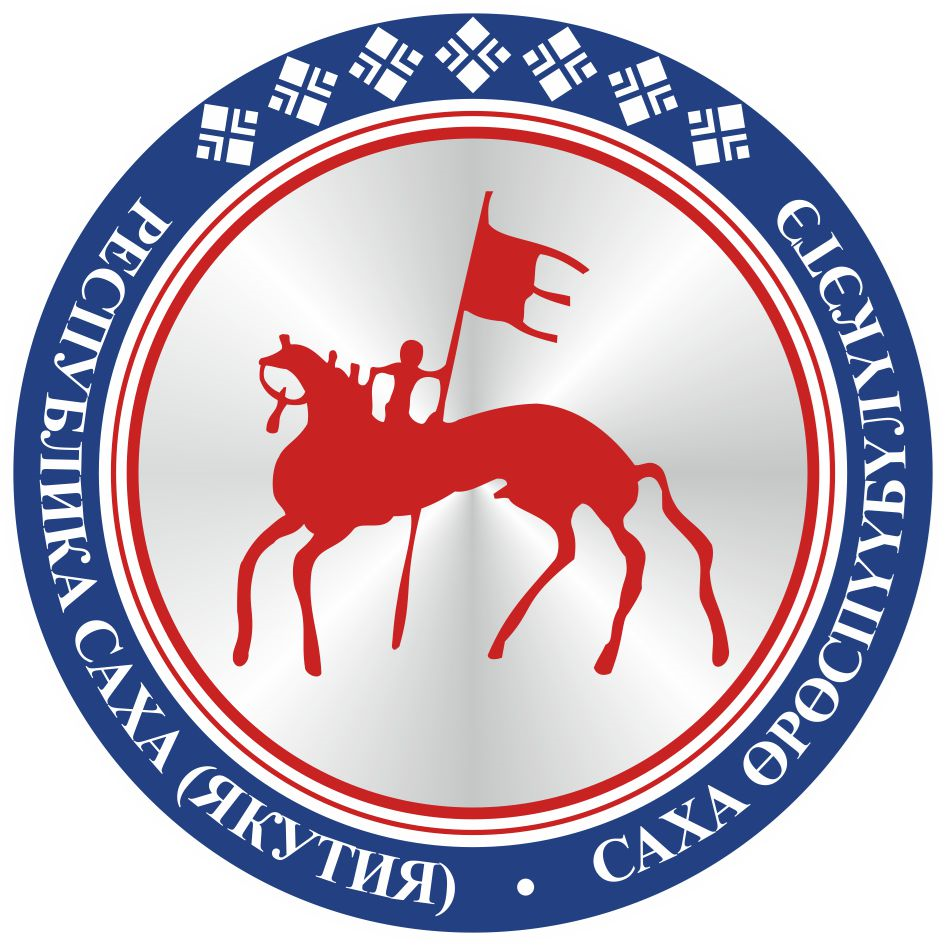                                       САХА  ЈРЈСПҐҐБҐЛҐКЭТИНИЛ ТYMЭНЭ                                                                      П О С Т А Н О В Л Е Н И ЕУ У Р А А Х